Vedlegg 2. Oversiktsliste kategorisering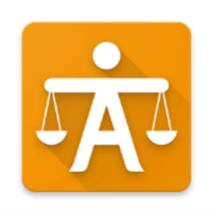 Avslappende:	Gir hvile, gir energi					÷1 poeng per halvtimeLett:		Enkel, minimalt anstrengende	  		1 poeng per halvtimeMiddels:	Ikke lett og ikke tungt eller strevsomt, medium	2 poeng per halvtimeTung:		Vanskelig, krevende, intens, slitsomt		3 poeng per halvtime	AvslappendeTids-brukPoengLettTids-brukPoengMiddelsTids-brukPoengTungTids-brukPoengAvslappendeTids-brukPoengLettTids-brukPoengMiddelsTids-brukPoengTungTids-brukPoeng